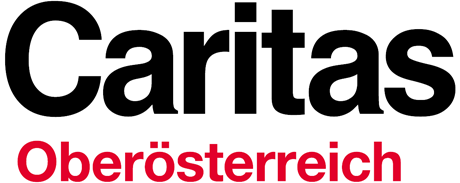 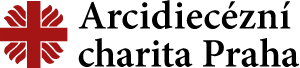 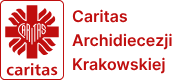 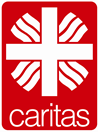 Godehard-ErklärungDer Caritasverband für die Diözese Hildesheim e.V., die Caritas Oberösterreich, die Caritas der Erzdiözese Prag und die Caritas der Erzdiözese Krakau haben, nach einem erfolgreich durchgeführten, aus Mitteln der Europäischen Union geförderten Projekt: "Ausgrenzung durch Bildung bekämpfen" beschlossen, die Projektzusammenarbeit fortzusetzen und neue Partner zu gewinnen, um ein europäisches Netzwerk, das Godehard-Netzwerk, zu gründen. Im Rahmen des Netzwerkes sollen – zwecks Fortführung bisheriger Zusammenarbeit – Erfahrungsaustausch durchgeführt und neue Projekte entwickelt werden.Zum inhaltlichen und geistigen Leitgedanken dieser Vernetzung gehören: Eine Verbesserung der Situation von durch Armut und Ausgrenzung betroffenen Menschen durch Maßnahmen der Erwachsenenbildung lässt sich durch Anwendung innovativer Maßnahmen erreichen, welche in einem transnationalen Austausch kennengelernt werden können.Durch die transnationale Zusammenarbeit wird auch künftig die Attraktivität der Mitarbeit Haupt- und Ehrenamtlicher bei beteiligten Caritas-Verbänden/ Caritas-Organisationen und assoziierten Organisationen signifikant erhöht - durch die Beteiligung am Projekt selbst und durch die Möglichkeit, innovative Bildungs- und Begleitungsangebote, basierend auf den im europäischen Ausland gesammelten Erfahrungen, in der Zukunft zu entwickeln.Die Netzwerkarbeit wird - nicht zuletzt durch interkulturelle Begegnung - das Zugehörigkeitsgefühl zu einem vereinten Europa bei den am Projekt beteiligten Organisationen und Menschen festigen. Somit wird das Netzwerk zur Verbreitung der Idee der europäischen Integration innerhalb und außerhalb von Organisationen und Einrichtungen der Caritas beitragen.Im Rahmen des Netzwerkes sind alle Partner gleichberechtigt. Mit der Sekretariatsfunktion wird, zunächst für die Dauer von fünf Jahren seit Unterzeichnung der vorliegenden Erklärung, der Caritasverband für die Diözese Hildesheim e.V., betraut.Für den Caritasverband für die Diözese Hildesheim e. V.Sabine Lessel-Dickschat, stellv. Caritas-DirektorinReinhard Kühn, stellv. Caritas-DirektorFür die Caritas der Erzdiözese KrakauTomasz Stec, Caritas-DirektorFür die Caritas der Erzdiözese PragJaroslav Němec, Caritas-Direktor Für die Caritas OberösterreichMag.a. Marion Huber, Mitglied des Vorstandes Hildesheim, den 16.02.2024 